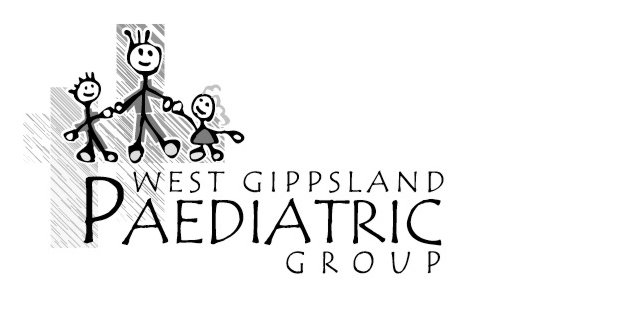 Patient’s Surname: ___________________________________________AS IT APPEARS ON MEDICARE CARD.   PLEASE ADVISE ANY ALTERNATIVE SURNAME.Patient’s Given Names: _______________________________________ □ Male         □ FemaleResidential Address: ____________________________________________________________________________________________________  Postcode: _________Postal Address: _____________________________________________  Postcode: _________Date of birth: ____/_____/_____Parent / Guardian’s details and contact informationName; _____________________________________Relationship to child; __________________________________________Home phone: ____________________________	Mobile phone: _______________________Email address:____________________________I give consent to receive a SMS to confirm appointments:	□ Yes      	   □ No 		Parent 1 details 					Parent 2 details Name ___________________________        	Name______________________________
Relationship to child:____________________  	Relationship to child:___________________D.O.B: _____________				D.O. B:________________FOR MEDICARE PURPOSES					FOR MEDICARE PURPOSESOccupation:_______________________  		Occupation _________________________Phone:___________________ 			Phone: _____________________Who is responsible for the account?Mr / Mrs / Miss / Ms 	____________________________   ______________________________			 First Name				Surname	Relationship to child:_____________________________I accept full responsibility for payment of accounts: - _______________________________								SignatureMedicare No. __  __  __  __  __  __  __  __  __  __  Ref No. _____ Expiry Date ____/______							(NUMBER NEXT TO PATIENTS NAME)Parents Medicare Ref Number –	Mum: _______ Dad: _______Pension No__________________________________________  Expiry Date ____/____/_____Health Care Card No___________________________________ Expiry Date____/____/_____Name and Clinic of usual GP:_____________________________________________________Name and Clinic Referring Doctor :________________________________________________Alternative Contact: Name:		__________________________________________Address:	__________________________________________Telephone:	__________________________________________Relationship to patient: ___________________________________Is the patient Aboriginal or Torres Strait Islander origin?	□ Aboriginal     □ Torres Strait Islander     □ Both 	□ No         □ Do not wish to disclose Are there any custody restrictions applicable to this child?	□ YES       □ NOIf yes, please discuss this with the Paediatrician.MEDICATIONS – Please list – (including pills, syrups, lotions or herbal remedies)………………………………………………………………..……………………………………...……..…………………………………………………………………..…………………………………….…..….….OTHER CHILDREN (brothers, sisters or other children who live in the household)Name				Date of Birth	Name				Date of Birth………………..…………………  ……/……/…...	………………..…………………  ……/……/…....	………………..…………………  ……/……/…...	………………..…………………  ……/……/…....	………………..…………………  ……/……/…...	………………..…………………  ……/……/…....		Does your child suffer from any allergies or bad reactions to drugs or treatments, etc? If yes please give details ………………………………………………………………………………………….…..….………………………………………………………………………………………………….…….….MOTHER’S PREGNANCY:Were you well during pregnancy? (flu colds, operations, accidents)……………………………………Did you smoke during your pregnancy?    □ YES      □ NO.            Drink alcohol?    □ YES      □ NODid you take any medicine during the pregnancy?…………………………………..……………………Was there any bleeding or fluid loss before the delivery? If so, when?…….….……………………….Did you have any ultrasounds or Xrays? If so, when and result(s)? Ultrasound..………….………….………………	Xray……………………….……………………….Have there been any miscarriage/still births? ……………………..………………….….……………….BIRTH:How long was the labour?…………..……….…..  Did labour start naturally? …………..………………Was baby born early, late or on time? (eg 3 weeks early)……………………………………………..…Was any help necessary with forceps, vacuum or was a Caesarean performed?….…………………What was the baby’s birth weight?………………………….Did baby’s condition at the birth cause any concern?……………………………………….……………Did he/she cry normally?………………………………………………………………….……...………..…Did he/she stay in special care nursery for any reason?…………………………………………….……Is there any family history of fits, slow development, any serious family illness or anyone in the family with problems like your child? ………………………………………………………………………………………………………………………………………………………………………………………….DEVELOPMENT – (for children currently under 6 years of age)How old was your child when he/she:Smiled…….………………….Sat unsupported……..….………Said first word……….………..……...Crawled………………………Walked unaided…….……….…..Fed him/herself…….…..…………….Has your child lost the ability to do any tasks that he/she could formally do?         □ YES      □ NOIMMUNISATIONIs your child fully immunised?             □ YES      □ NODetails………………………………………………………………………….………………………….….OTHER MEDICAL ILLNESSES, OR HOSPITAL ADMISSIONS, OR OPERATIONS:Details…………………………………………………………………………………………………………